О признании некоторых нормативных правовых актов утратившим силу  В целях приведения в соответствии действующему законодательству Совет Борискинского сельского поселения Алькеевского муниципального района Решил:1.Признать следующие нормативные правовые акты утратившим силу:   Об утверждении Правил благоустройства Борискинского  сельского поселения Алькеевского муниципального района Республики Татарстан, Решение Совета Борискинского сельского поселения Алькеевского муниципального района Республики Татарстан от 01.06.2017 № 14;О Положении о муниципальной службе в Борискинском сельском поселении Алькеевского муниципального района Республики Татарстан, Решение Совета Борискинского сельского поселения Алькеевского муниципального района Республики Татарстан от 03.08.2013 № 84;О Положении о муниципальной службе в Борискинском  сельском поселении Алькеевского муниципального района Республики Татарстан, Решение Совета Борискинского сельского поселения Алькеевского муниципального района Республики Татарстан от 25.06.2014 № 110;О Положении о муниципальной службе в Борискинском сельском поселении Алькеевского муниципального района РТ, Решение Совета Борискинского сельского поселения Алькеевского муниципального района Республики Татарстан от 13.12.2016 № 109;Об установлении налога на имущество физических лиц на территории Борискинского сельского поселения, Решение Совета Борискинского сельского поселения Алькеевского муниципального района Республики Татарстан от 18.10.2010 № 7;Об установлении налога на имущество физических лиц на территории Борискинского сельского поселения, Решение Совета Борискинского  сельского поселения Алькеевского муниципального района Республики Татарстан от 18.02.2011 № 22;Об установлении земельного налога на территории  Борискинского  сельского поселения, Решение Совета Борискинского  сельского поселения Алькеевского муниципального района Республики Татарстан от 18.10.2010 № 8;Об утверждении Положения о порядке учета граждан в качестве нуждающихся в жилых помещениях, предоставляемых по договорам социального найма, и по предоставлению таким гражданам жилых помещений по договору социального найма в домах муниципального жилищного фонда Алькеевского муниципального района, Решение Совета Борискинского сельского поселения Алькеевского муниципального района Республики Татарстан от 25.10.2013 № 87;  О перечне должностных лиц, уполномоченных составлять протоколы об административных правонарушениях, Решение Совета Борискинского сельского поселения Алькеевского муниципального района Республики Татарстан от 10.03.2015 № 137;О налоге на имущество физических лиц (с изменениями на: 31.05.2018), Решение Совета Борискинского сельского поселения Алькеевского муниципального района Республики Татарстан от 08.05.2015 № 149;2.Опубликовать настоящее решение на официальном сайте Алькеевского муниципального района и на официальном портале правовой информации Республики Татарстан (//http:pravo.tatarstan.ru).Председатель Совета,Глава Борискинскогосельского поселения Алькеевского муниципального района                  	                                                     Г.В.СамаринаРЕСПУБЛИКА ТАТАРСТАН        ТАТАРСТАН  РЕСПУБЛИКАСЫСовет                 Әлки муниципаль районыБорискинского сельского поселения  Алькеевского        Борис авыл  Жирлегемуниципального района                   СоветыАдрес: 422883, РТ,  с. Борискино, ул. Дружбы, 8Адрес: 422883, РТ,  с. Борискино, ул. Дружбы, 8Адресы: 422883, РТ, Борис авылы, Дуслык ур., 8Адресы: 422883, РТ, Борис авылы, Дуслык ур., 8Адресы: 422883, РТ, Борис авылы, Дуслык ур., 8тел: : 8  (84346) 76-239тел: : 8  (84346) 76-239факс: 8  (84346) 76-239факс: 8  (84346) 76-239факс: 8  (84346) 76-239РЕШЕНИЕ РЕШЕНИЕ с. Борискинос. Борискино КАРАРот 11  апреля 2022 гот 11  апреля 2022 г№ 41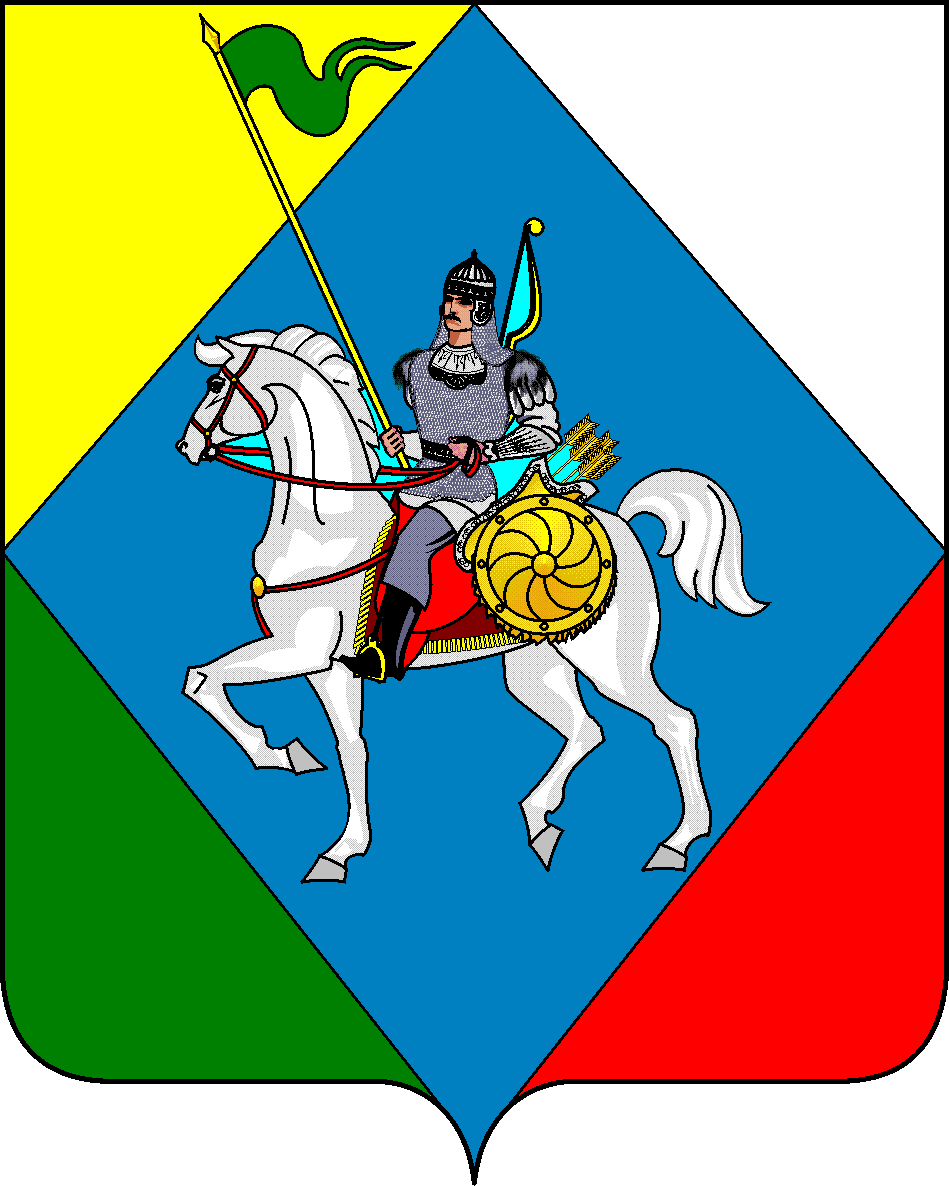 